31 мая — Всемирный день без табакаО Всемирном дне без табакаВсемирный день без табака отмечается во всем мире 31 мая с 1987 года. Ежегодное празднование информирует общественность об опасностях употребления табака, деловой практике табачных компаний, о том, что Всемирная организация здравоохранения делает для борьбы с употреблением табака.Этот день также призван привлечь внимание общественности и людей к широкому распространению употребления табака и показать, что обычные люди могут сделать, чтобы отстаивать свое право на здоровье и здоровый образ жизни и защищать будущие поколения.Этот день по всему миру был встречен как с энтузиазмом, так и с сопротивлением со стороны правительств, организаций общественного здравоохранения, курильщиков, производителей и табачной промышленности.Всемирный день без табака 2024 годаКаждый год ВОЗ выбирает тему (девиз) для дня, чтобы провести единую кампанию во всем мире. Тема Всемирного дня без табака 2024 года — «Защитить детей от вмешательства табачной промышленности».В этом году ВОЗ и активисты в области общественного здравоохранения со всего мира вновь объединят свои усилия для информирования общественности о пагубном влиянии табачной индустрии на молодежь.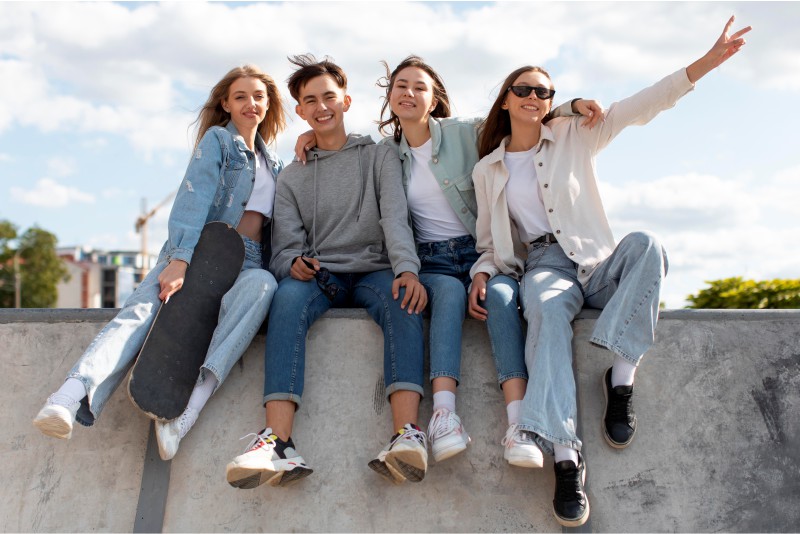 Защитить детей от вмешательства табачной промышленности
В этому году Всемирный день без табака направлен на поддержку усилий, призванных положить конец появлению табачных изделий, специально ориентированных на молодежь. Он станет для молодежи, разработчиков политики и активистов в сфере борьбы против табака во всем мире платформой для обсуждения этой проблемы; они смогут призвать правительства стран принять меры для того, чтобы оградить молодых людей от манипуляций табачной индустрии. За последние годы показатели курения снизились благодаря невероятным усилиям активистов и организаций, ведущих борьбу против табака, однако для того, чтобы защитить эту уязвимую категорию населения, все же требуются дополнительные усилия.По данным за 2022 год, во всем мире табак в той или иной форме употребляют по меньшей мере 37 миллионов молодых людей в возрасте 13-15 лет. В Европейском регионе ВОЗ табак употребляют 11,5% мальчиков и 10,1% девочек в возрасте от 13 до 15 лет (в общей сложности – 4 миллиона человек).Почему табачная индустрия нацелилась на молодежьДля того, чтобы сохранить свои многомиллиардные прибыли, табачной индустрии необходимо каждый год находить миллионы новых клиентов на смену людям, которые умирают или бросают курить. Для этого она стремится создавать условия, способствующие популярности ее продукции среди нового поколения; например, табачная индустрия заинтересована в слабых регуляторных мерах, поскольку в этом случае ее продукция остается доступной и дешевой. Также она специально создает такую продукцию и применяет такие рекламные приемы, которые кажутся привлекательными для детей и подростков. Для этого индустрия активно использует социальные медиа и стриминговые платформы.

Некоторые изделия, такие как электронные сигареты и никотиновые паучи, быстро набирают популярность среди молодежи. По оценкам, в Европейском регионе в 2022 году электронные сигареты использовали 12,5% подростков и лишь 2% взрослых. В некоторых странах Региона распространенность использования электронных сигарет среди школьников в 2-3 раза превышает распространенность курения обычных сигарет.

Табачная индустрия сознательно продает молодым людям продукцию, вызывающую смертельную зависимость, и поэтому по случаю Всемирного дня без табака 2024 года мы призываем правительства стран и сообщество экспертов по борьбе против табака защитить нынешнее и будущие поколения и призвать индустрию к ответственности за причиняемый ею вред.Узнать как формируется никотиновая зависимость можно здесь.Ресурсы ВОЗ по теме Всемирного дня без табака 2024Тема здравоохранения: ТабакИнформационный бюллетень: ТабакИнициатива по освобождению от табачной продукцииСоздайте свой собственный семинар, посвященный Всемирному дню без табакаКампания по разоблачению табакаТабак: тактика отрасли для привлечения молодого поколенияПройдите викторину!Украсьте жизнь счастьем, а не дымом!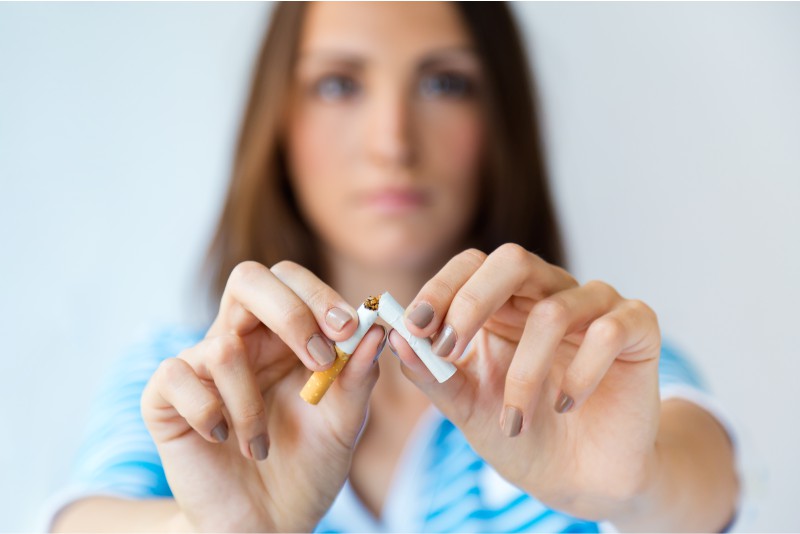 Источник: who.intИнформацию подготовила: Врач по медицинской профилактике ОГБУЗ «ЦОЗиМП» Арьяна Владимировна Бадлуева